Perry Hawkins was a long time resident of Modoc County. He worked for the State of California at the Agricultural Inspection Station in Tionesta. His wish was to provide students an opportunity to further their education through college or vocational school.The Perry M. Hawkins Scholarship Fund, Inc. is an independent non-profit Corporation dedicated the funding and awarding of annual scholarships to graduating seniors of Modoc High School in Alturas, California, and Tulelake High School in Tulelake, California. Scholarship candidates must be students in the current graduating class, have a C or better grade point average, and be attending post-secondary education in the following school year after high school graduation. Military enlistment is considered post-secondary education.One or more students from each high school will be awarded a minimum of a $500 scholarship to assist them with post-secondary education. Award payments will be made after the completion of the first semester of the post secondary year.DIRECTIONSYou must submit your folder to the High School Office or the Superintendent's Office by Friday May 1, 2020 4:00 p.m. Late applications will not be accepted.Directions for applying: Each applicant for a local scholarship is to read and follow these instructions very carefully.A. Make a folder (report-style) of the items listed below. Fasten all papers securely in the following order:Scholarship application — to be completed by the MHS/THS Senior.Activities Record — to be completed by applicant.Personal Statement — to be completed by the applicant. In a handwritten or typed Letter to the Scholarship Committee, state your attitude toward education, your reasons for attending post-secondary education, and plans for the future.Two Recommendation Forms — to be completed by one teacher and a personal reference.TranscriptsYou must submit your folder to the High School Office or to the Superintendent's Office by Friday May 1, 2020. Late applications will not be accepted.ApplicationName: _______________________________________________________________________	Last	First	MiddleFAFSA EFC: __________________________How do you plan to finance your first year in post-secondary education? Give approximate amounts from each source:Savings from work during high school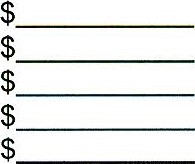 Savings from summer workParents contributionWork during first year post-secondary educationOther sources (identify)Post-secondary school you plan to attend (if unsure, list those you are considering)Field of Study/MajorEmployment During High School	Employer	Dates	Kind of WorkOther ways in which you have earned moneyActivities RecordStudent’s Name: List the specific activity and any offices held. Place an "X" in each of the grade columns for the year(s) of participation.Students Signature: _____________________________________________Recommendation Form________________________________________is applying for the Perry M. Hawkins Scholarship. The scholarship committee desire an appraisal of his or her fitness for post-secondary work. As one who knows the applicant well, your comments will aid in the accurate selection of qualified students. (The contents of this recommendation are not confidential.)Please place an "X" in the boxes below to indicate how well this applicant compares to students his or her age.Information about the student's financial need, academic plans, career goals, or anything you consider pertinent. A letter may be attached in place of these two sections of the recommendation.Recommendation and any additional comments. Signature: _________________________	Position: ____________________     Date:__________Name (Printed/Typed): ____________________	Please return to student.Recommendation Form________________________________________is applying for the Perry M. Hawkins Scholarship. The scholarship committee desire an appraisal of his or her fitness for post-secondary work. As one who knows the applicant well, your comments will aid in the accurate selection of qualified students. (The contents of this recommendation are not confidential.)Please place an "X" in the boxes below to indicate how well this applicant compares to students his or her age.Information about the student's financial need, academic plans, career goals, or anything you consider pertinent. A letter may be attached in place of these two sections of the recommendation.Recommendation and any additional comments. Signature: _________________________	Position: ____________________     Date:__________Name (Printed/Typed): ____________________	Please return to student.School ActivitiesSchool ActivitiesSchool Activities999101010111111121212Community ActivitiesCommunity ActivitiesCommunity Activities999101112Student GovernmentStudent GovernmentStudent GovernmentClubs/OrganizationsClubs/OrganizationsClubs/OrganizationsClubs/OrganizationsClubs/OrganizationsClubs/OrganizationsVolunteer WorkVolunteer WorkVolunteer WorkAthleticsAthleticsAthleticsEventsEventsEventsAwards or AchievementsAwards or AchievementsAwards or AchievementsOther ActivitiesOther ActivitiesOther Activities1=Low to 10=Very High1=Low to 10=Very High12345678910HonestTruthful, completes own workIndustryPrepares work well, uses time well, works willinglyCooperationWorks toward group goalsInitiativeSelf-starter, leader, uses own ideas, originalPersonalityPoised, mannered, impresses others favorablyReliabilityConsistently dependableMaturityRespectful, responsible, normal development1=Low to 10=Very High1=Low to 10=Very High12345678910HonestTruthful, completes own workIndustryPrepares work well, uses time well, works willinglyCooperationWorks toward group goalsInitiativeSelf-starter, leader, uses own ideas, originalPersonalityPoised, mannered, impresses others favorablyReliabilityConsistently dependableMaturityRespectful, responsible, normal development